 Начальнику департамента  образования Белгородской областиЕ.Г.ТишинойДля Котельниковой О.В.Отчётуправления образования администрации Корочанского района о проведении межведомственной комплексной профилактической операции «Подросток» по состоянию на 15 сентября 2019 года        На основании распоряжения главы администрации муниципального района «Корочанский район» от 17 мая 2018 года  №248-р «О проведении ежегодной межведомственной комплексной профилактической операции «Подросток» в Корочанском районе», в целях обеспечения мер по защите прав несовершеннолетних на отдых, оздоровление и занятость в период летних каникул, организации индивидуально-профилактической работы с несовершеннолетними, находящимися в трудной жизненной ситуации с 25 мая по 15 сентября проводилась межведомственная комплексная профилактическая операция   «Подросток».          В муниципальные бюджетные общеобразовательные учреждения был направлен пакет нормативных документов по проведению операции «Подросток», на основании которых изданы приказы по школам, разработаны и утверждены планы проведения операции. В школах были оформлены информационные стенды.          В рамках мероприятия «Неделя подростка» администрациями общеобразовательных учреждений с 25 мая по 05 июня    была осуществлена проверка несовершеннолетних по месту жительства, состоящих на внутришкольном учёте. На тридцать три ребёнка  были составлены карты занятости на период летних каникул. Приняты меры по устройству детей в оздоровительные лагеря, функционирующие на базе общеобразовательных учреждений, организовано трудоустройства детей через центр занятости населения.       В рамках мероприятия «Безопасность детей на дорогах» управлением  образования были  усилены меры по обеспечению безопасности жизни и здоровья школьников в образовательных учреждениях, безопасности детей на дорогах, профилактике безнадзорности и правонарушений несовершеннолетних.       С этой целью  были проведены:- совещания с руководителями образовательных учреждений по вопросам обеспечения безопасности жизни и здоровья школьников, профилактике безнадзорности и правонарушений несовершеннолетних; - «инструктажи безопасности» с обучающимися образовательных учреждений по правилам поведения несовершеннолетних  на улицах и дорогах, вблизи водоёмов, железнодорожных вокзалов; по правилам пользования бытовыми приборами (электрическими, газовыми и другими приборами);-родительские собрания, лектории, по необходимости были проведены индивидуальные беседы с родителями, на которых были рассмотрены вопросы организации досуга и безопасности детей во время каникул, в т.ч. недопустимость оставления малолетних детей на улице без присмотра взрослых, исключение подвижных игр вблизи проезжей части, железнодорожных вокзалов, водоёмов. Акцентировано внимание родителей-водителей на необходимость  использования ремней безопасности и детских удерживающих устройств при перевозке несовершеннолетних. Обращено  особое внимание на соблюдение Законов Белгородской области от 13.12.2000 г. № 123 «О защите прав ребенка в Белгородской области», от 31 января 2005г. № 167 «Об ответственности родителей за воспитание детей», от 04.07.2002г. № 35 «Об административных правонарушениях на территории Белгородской области»;- организованная перевозка детей осуществлялась в строгом соответствии с требованиями  Постановления Правительства РФ от 17.12.2013 года  №1077 «Об утверждении Правил организованной перевозки группы детей автобусами».           В рамках мероприятия «Выпускник»  21 июня текущего года 18 общеобразовательных учреждений доставили 160  выпускников на выпускной бал - площадка Бехтеевского Дома народного творчества в с.Бехтеевка. Выпускной бал проведен в соответствии с приказом управления образования от 25 апреля  2019 года №583 «Об организации и поведении выпускных праздничных мероприятий на территории Корочанского района в 2019 году» с 19.00 до 22.00 часов.         Организация и подготовка к летней оздоровительной кампании 2019 года осуществлялась с учётом задач,  вынесенных решением областной межведомственной комиссии  по итогам летней оздоровительной кампании 2018 года и в соответствии с  постановлением администрации муниципального района «Корочанский район» от 21.03.2019 года №131 «Об обеспечении отдыха, оздоровления и занятости детей муниципального района «Корочанский район».          В нынешнем году  в оздоровительных лагерях с дневным пребыванием (в летний период)  находилось   2447 детей (в 2018 году-  2100 детей), в лагерях труда и отдыха – 215 детей. Всего организована работа 32 лагерей.           Не  организована была лагерная смена на базе  МБОУ «Большехаланская  СОШ» и МБОУ «Заяченская  ООШ» по причине проведения капитального ремонта зданий данных учреждений. Вместе с тем, 20  учащихся  МБОУ «Большехаланская СОШ», находящихся в трудной  жизненной ситуации,  оздоровливались в оздоровительном лагере с дневным пребыванием в  МБОУ «Яблоновская СОШ». В Заяченской  школе   был организован сводный отряд по месту жительства. Оздоровительные  лагеря начали работать с 1 июня в день защиты детей. Лагерная смена длилась 21 день.           27 мая  открыл летную оздоровительную  кампанию  лагерь  палаточного типа на базе  МБОУ «Шеинская СОШ им Героя РФ  Ворновского  Ю.В.» , который объединил  юношей допризывного возраста, юнармейцев   в рамках военно-патриотического воспитания.           Особое внимание при проведении летнего отдыха уделено детям, находящимся в трудной жизненной ситуации. В 2019 году в лагерях с дневным пребыванием  оздоровлено 600 детей данной категории, из которых: 25 детей, это дети-сироты и дети, оставшиеся без попечения родителей, 55 - дети-инвалиды, 85 ребенок с ограниченными возможностями здоровья и 435 детей из малоимущих семей.       За период с 3  по 23 июня 2019 года 25 школьников района оздоровлены в санаторном оздоровительном лагере «Берёзка» Яковлевского района.          В июле двадцать  детей отдыхали в загородном лагере «Берёзка» Яковлевского района, из них 1 ребенок, состоящий на профилактическом учете. Для детей на базе школ были организованы сводные отряды спортивной, экологической и патриотической направленности. Дети  выполняли  работы по  благоустройству школьного двора. С особым интересом занимались исследовательской деятельностью. Участвовали в познавательных экскурсионных пеших походах.      С 28 июля по 01 августа 2019 года для 15 детей из МБОУ «Погореловская СОШ» была организована поездка в г. Санкт-Петербург. Дети посещали Кронштадт, Царское село, Эрмитаж, Юсуповский дворец.        В августе 25 детей отдыхали в лагере «Берёзка» Яковлевского района.                  Из 33 человек, состоящих на внутришкольном профилактическом учёте, в лагерной смене отдыхало 24  ребёнка, 8 чел трудоустроены в МУП ЖКХ «Бехтеевский», 8 чел проходят ГИА, ЕГЭ  по программам основного общего образования, 1 чел находился в реабилитационном центре г. Короча.         В школах района имелись списочные данные о занятости детей в летний период. Одним из важных направлений деятельности управления образования, образовательных учреждений являлось обеспечение безопасности жизни и здоровья детей в период летней оздоровительной кампании.В рамках областного проекта «Развитие детского туризма на территории Белгородской области» 362 школьника в июне 2019 года совершили 18 экскурсий по Белгородской области в Богородский музей «Дом Гуся», Великомихайловский музей им. Первой Конной армии, Белгородский государственный военно-исторический музей-заповедник «Прохоровское поле», Белгородский государственный художественный музей. Активно организовывали поездки детей администрации муниципальных бюджетных общеобразовательных учреждений «Афанасовская СОШ»,  «Погореловская СОШ», «Кощеевская СОШ». При проведении экскурсий, поездок, случаев ДТП с участием детей не произошло.              В рамках проведения Недели пропаганды здорового образа  «Сделай свой выбор» c 1 по 30 июня 2019 года, посвященной Международному дню борьбы с наркоманией и незаконным оборотом наркотиков» будут проведены спортивные праздники «Мы выбираем здоровье!».  В школьных библиотеках были оформлены  методические и книжные выставки «Молодежь: вчера, сегодня, завтра».          В рамках мероприятия «Безопасные каникулы»  управлением образования в мае текущего года   направлена информация в ОМВД России по Корочанскому району «Об обеспечении безопасности объектов детского отдыха в период проведения детской оздоровительной кампании 2019»,  в которой изложено о наличии и виде охраны учреждения, обеспеченности его системой видеонаблюдения, тревожной сигнализации, и  на кого  поступает сигнал «Тревога». Все учреждения имеют ограждение, освещение.  Проход на территорию учреждения ограничен. Средства пожаротушения, системы пожарной сигнализации находятся в исправном состоянии. Имеются планы гражданской обороны. Системы оповещения о возникновении чрезвычайной ситуации (звонок) находятся в исправном состоянии. Проведена разъяснительная работа с родителями об усилении контроля за местонахождением детей, кругом их общения в период летних каникул.      В рамках мероприятия «Особое внимание» в июне на базе общеобразовательных учреждений были организованы разновозрастные сводные отряды патриотической, экологической, спортивной направленности. Сфера деятельности детских отрядов была разнообразна: походы и экскурсии  по родному краю, по местам боевой и трудовой славы, физкультурно-оздоровительные и спортивно-массовые мероприятия, трудовые десанты, культурно-развлекательные мероприятия. В данные мероприятия включались дети, состоящие на различных видах профилактического учёта, дети из малообеспеченных семей. Профильных лагерных смен на базе общеобразовательных учреждений не проводилось.    В рамках мероприятия «Семья-забота» проводились рейды в неблагополучные семьи. Классными руководителями за период проведения операции посещено 19 семей, состоящих на школьном профилактическом учёте,  с целью выяснения занятости детей в период летних каникул, бытовых условий проживания. В ходе проверок были уточнены условия воспитания в семье, занятости подростков, приняты меры по улучшению обстановки в семье, по привлечению детей к организованным формам труда и отдыха, оказана помощь всех видов, даны рекомендации о получении медицинской и психолого-педагогической помощи.       В рамках мероприятий «Безнадзорный». При проверке мест концентрации несовершеннолетних безнадзорных и беспризорных подростков на территории района не выявлено,  повторной преступности, совершивших самовольные уходы из семьи, государственных учреждений среди обучающихся школ района не зарегистрировано. В ходе проведения специализированных рейдов обучающихся в состоянии наркотического и алкогольного опьянения выявлено не было.        В рамках мероприятия «Профилактика»  решались вопросы по проведению индивидуально-профилактической работы с несовершеннолетними, состоящими на учёте в ОМВД России по Корочанскому району-14 человек, в районной комиссии по делам несовершеннолетних и защите их прав-17 человек. Педагогами организовано дежурство на дискотеках, участие в межведомственных комиссиях по осуществлению проверок мест проведения досуга подростков, мест сбора подростковых групп негативной направленности с целью выявления несовершеннолетних, совершающих правонарушения.         По состоянию на 01.09.2019 года приступили к учебным занятиям 3727  учащихся. Из 308 учащихся 9-х классов продолжили обучение в 10 классе - 132 человека, поступили в СПО -171 человек, другие причины-5 человек.              Начальник  управления образования             администрации муниципального района                      «Корочанский район»                                             Г.И.Крештель       Зиновьева Т.М., 8-47-231-5-57-59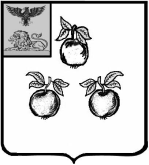 Российская  ФедерацияБелгородская областьУПРАВЛЕНИЕ ОБРАЗОВАНИЯАДМИНИСТРАЦИИМУНИЦИПАЛЬНОГО РАЙОНА «КОРОЧАНСКИЙ РАЙОН»309210, Белгородская область,г. Короча, ул. Ленина, д. 59Телефон / факс: 5-56-54 / 5-55-34E-mail: korroo@yandex.ru10  сентября 2019 г №130-5-2-3079